                   MĚSTSKÝ  ÚŘAD  KONICE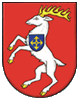       Stavební úřad,  Na Příhonech 405, 798 52 Konice                                                                     V …………...……………………dne……..…....…….Věc:  Žádost   O POTVRZENÍ EXISTENCE STAVBY POSTAVENÉ PŘED ROKEM 1976    O NEEXISTENCI STAVBYpodle ustanovení § 125 odst. 2 zákona č. 183/2006 Sb., o územním plánování a stavebním řádu (stavební zákon)ČÁST  A.I. Stavebník  fyzická osobajméno, příjmení, datum narození, místo trvalého pobytu (popřípadě též adresa pro doručování, není-li shodná s místem trvalého pobytu)  fyzická osoba podnikající - záměr souvisí s její podnikatelskou činnostípříjmení, datum narození, IČ bylo-li přiděleno, místo trvalého pobytu (popřípadě též adresa pro doručování, není-li shodná s místem trvalého pobytu)  právnická osobanázev nebo obchodní firma, IČ bylo-li přiděleno, adresa sídla (popřípadě též adresa pro doručování, není-li shodná s adresou sídla), osoba oprávněná jednat jménem právnické osoby........................................................................................................................................................................................................................................................................................................................................................................................................................................................................................................................................................................................................................................................................................................II. Stavebník jedná    	samostatně       	je zastoupen:  jméno, příjmení/název nebo obchodní firma,  zástupce; místo trvalého pobytu/adresa 	sídla (popř. jiná adresa pro doručování, není-li shodná):..............................................................................................................................................................................................................................................................................................................................................................................................................................................................................................................................III. Název, popis a účel stavby..................................................................................................................................................................................................................................................................................................................................................................................................................................................................................................................................................................................................................................................................................................................................................................................................................................................................................IV.  Místo stavby a pozemky dotčené ohlašovanou stavbou Jedná-li se o více pozemků,  připojují se údaje obsažené v tomto bodě v samostatné příloze:   ano         neV.   stavba byla postavena: ……………………………………………………………………………………….   stavba byla odstraněna: …………………………………………………………………………………	                                        ……………………………………….                               PodpisČást B.Přílohy:  doklad prokazující vlastnické právo k pozemku a stavbě anebo právo založené smlouvou provést       stavbu nebo opatření anebo právo odpovídající věcnému břemenu k pozemku nebo stavbě, pokud        stavební úřad nemůže existenci takového práva ověřit v katastru nemovitostí   plná moc v případě zastupování stavebníkaK potvrzení existence stavby dále:  geometrické zaměření stavby  pasport stavby   doklad z kterého lze určit stáří stavby ( např. znalecký posudek, kupní smlouva,darovací       smlouva, zápis z dědického řízení, česné prohlášení ... )Příloha č. 3 k vyhlášce č. 499/2006 Sb.Rozsah a obsah dokumentace skutečného provedení stavbyDokumentace skutečného provedení stavby obsahuje: údaje o účelu a místu stavby, jméno a příjmení (obchodní firma) a adresu místa trvalého pobytu (sídla) vlastníka stavby, parcelní čísla pozemku podle katastru nemovitostí s uvedením vlastnických nebo jiných práv a údaje o rozhodnutích o stavbě; pokud se rozhodnutí nezachovala, alespoň pravděpodobný rok dokončení stavby, situační výkres skutečného stavu území v měřítku katastrální mapy nebo větším se zakreslením polohy stavby a vyznačením vazeb na okolí, napojení na dopravní infrastrukturu a se zákresem povrchových znaků sítí technické infrastruktury, vzrostlé zeleně a hranic pozemků, stavební výkresy vypracované podle skutečného provedení stavby s příslušnými řezy a pohledy, s popisem všech prostorů a místností podle současného, popřípadě uvažovaného způsobu užívání a s vyznačením jejich rozměrů a plošných výměr, technický popis stavby a jejího vybavení.Zjednodušená dokumentace (pasport stavby) obsahuje:údaje podle bodů  1.4., situační výkres a zjednodušené výkresy skutečného provedení stavby v rozsahu a podrobnostech odpovídajících druhu a účelu stavby s popisem způsobu užívání všech prostorů a místností.obeckatastrální územíparcelní č.druh pozemku podle katastru nemovitostívýměra